عنوان طرح : 									نوبت گزارش : آيا پيشرفت كار مطابق اهداف طرح انجام گرفته و به تمام اهداف و فرضيات پيش‌بيني شده دست يافته است؟آيا كارهاي انجام شده و نتايج بدست آمده تاكنون رضايت‌بخش بوده و مي‌تواند بعنوان ايده‌اي جديد مطرح شود؟آيا پيشرفت كار مطابق برنامه زمانبندي طرح انجام گرفته است؟ بلي 					خيرنظريه‌ : ساعات كار ذكر شده در پروپزال (فرم پيشنهاد) در مقايسه با حجم كار انجام يافته كه به صورت گزارش درآمده تناسب دارد؟ 5-  مشكلات ذكر شده در گزارش صحيح است؟ بلي 				تا حدودي				خير6- در صورت جواب مثبت در بند 5 آيا مشكلات در كندي كار و تقليل احتمالي كيفيت مؤثر بوده است؟ بلي 				تا حدودي				خيردرصد پيشرفت كار ذكر شده در گزارش در مقايسه با پيش‌بيني‌هاي قبلي و حجم كار انجام يافته صحيح است؟ بلي 				تقريباً				خيرچند درصد كار تاكنون انجام يافته است؟مخارج هزينه شده (در صورتيكه در گزارش ذكر شده باشد) با پيشرف كار تناسب دارد؟ آيا در تنظيم گزارش ميانكار / نهايي اصول و شيوة نگارش رعايت گرديده و عاري از هرگونه اشكالات تايپي و نگارشي مي‌باشد؟اين مجموعه :پژوهشي بنيادي است 	 	پژوهشي كاربردي است  		مروري است  	    گردآوري است نظريه :منابع ذكر شده در گزارش با محتواي طرح    ارتباط كامل دارد	 		نسبتاً ارتباط دارد  		ارتباط نداردتوضيح :در تنظيم گزارش استفاده از منابع ذكر شده: بصورت مطلوب، علمي و استدلالي صورت گرفته استبصورت رونويسي صورت گرفته استبخشي از منابع ذكر شده مورد استفاده قرار گرفته استتوضيح : من حيث المجموع گزارش حاضر :مورد تاييد و كامل است	   با انجام تغييراتي مورد قبول است 	               مورد قبول نبوده و ناقص استمشخصات بررسي كننده طرح : نام و نام‌خانوادگي : سمت : مرتبه علمي : آدرس / Email و تلفن محل كار : شماره حساب بانكي و كد بانك : امضاء و تاريخ بررسي : محل درج پيشنهادات و توضيحات لازم 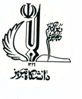 